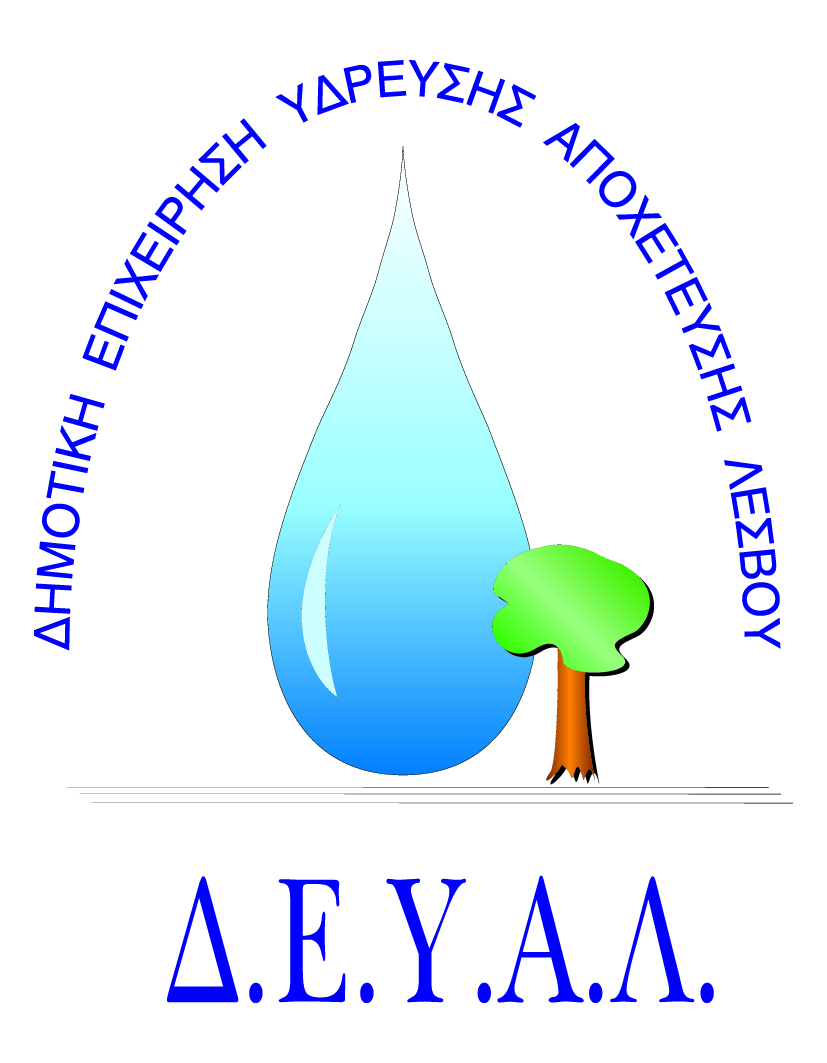 ΔΙΑΔΗΜΟΤΙΚΗ ΕΠΙΧΕΙΡΗΣΗ                                                            Ημερομηνία: 12/02/2021ΥΔΡΕΥΣΗΣ ΑΠΟΧΕΤΕΥΣΗΣ                                             ΛΕΣΒΟΥ                                                                                                          Προς                                                                                                          Δ.Ε.Υ.Α. ΛέσβουΕΝΤΥΠΟ 1 - ΟΙΚΟΝΟΜΙΚΗ ΠΡΟΣΦΟΡΑ	Προς Υπογραφή Προσφέροντος ή Εκπροσώπου του……………………………………………………… Όνομα υπογράφοντος……………………………………………….Αρ. Δελτίου Ταυτότητας/ΔιαβατηρίουΥπογράφοντος………………………………………………..Ιδιότητα υπογράφοντος…………………………………………… ΘΕΜΑ:    Προμήθεια και τοποθέτηση ηλεκτρικού μηχανισμού συρόμενης κεντρικής εισόδου στις Ε.Ε.Λ. Μυτιλήνης.Αρ. πρωτ.:   1368/12-02-2021Α/ΑΠΟΣΟΤΗΤΑΠΕΡΙΓΡΑΦΗΤΙΜΗ ΜΟΝ. ΚΟΣΤΟΣ11Προμήθεια ηλεκτρικού μονοφασικού  κινητήρα  (μοτέρ) συρόμενης πόρτας με παρελκόμενα και σύστημα αυτόματου ανοίγματος με τρία τηλεκοντρόλ. Στοιχεία πόρτας Βάρος : ~800KG.    Μήκος : 6-7m.    Ανοίγματα / ημέρα: >30 Διέρχονται βαριά οχήματα.21Εργασία για την αντικατάσταση του ηλεκτρικού μηχανισμού (μοτέρ) και του αυτοματισμού ανοίγματος,  επισκευή και θέση σε λειτουργία.ΚΑΘΑΡΗ ΑΞΙΑΚΑΘΑΡΗ ΑΞΙΑΚΑΘΑΡΗ ΑΞΙΑΚΑΘΑΡΗ ΑΞΙΑΦΠΑ 17%ΦΠΑ 17%ΦΠΑ 17%ΦΠΑ 17%ΣΥΝΟΛΟΣΥΝΟΛΟΣΥΝΟΛΟΣΥΝΟΛΟ